Assessment Help Sessions for STUDENTS, FACULTY, & STAFF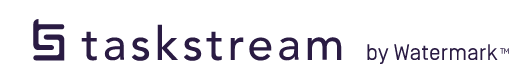 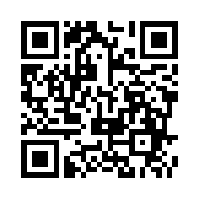 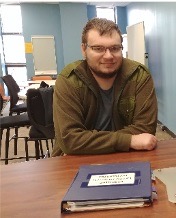 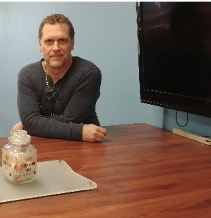 DayTimeMon-Fri By appt.